PGF5312 – FUNDAMENTOS DE PROCESSAMENTO DIGITAL DE IMAGENS MÉDICAS – 2022PRÁTICA 5 - MÉTRICAS INTERMEDIÁRIAS DE QUALIDADE DE IMAGEMCURVA CONTRASTE-DETALHE, SNR, CNR E RESOLUÇÃO ESPACIALData:Nome dos integrantes do grupo:Curva Contraste-Detalhe: Avaliação QualitativaNo material para esta prática, dentro da pasta de IMAGENS>PIPE”, abra as imagens “PIPE1” e “PIPE2”. Você verá um conjunto de discos organizados em linhas e colunas. Nas linhas está representada a variação no diâmetro e nas colunas a porcentagem de contraste. Para cada uma das duas imagens, observe atentamente e contabilize a quantidade de discos visualizados em cada uma das 12 linhas e marque com um X a posição do disco nas tabelas abaixo.OBS: CADA MEMBRO DO GRUPO DEVERÁ ANALISAR SEPARADAMENTE E REUNIR OS RESULTADOS PARA DISCUSÃO POSTERIOR, POIS SE TRATA DE UMA AVALIAÇÃO QUALITATIVA, PORTANTO DEPENDENDE DO OBSERVADOR. Se necessário você pode ajustar o nível e a janela para auxiliar na melhor visualização dos discos.Qual possui maior curva C-D?Compare os resultados da curva contraste detalhe entre cada membro do grupo. Houve diferenças? Explique as diferenças observadas.Avaliação Quantitativa: Para o último disco visualizado na primeira linha, calcule as SNR em cada imagem usando ROI maior que o disco. Repita com a ROI dentro do disco. Compare e discuta os resultados. Esses valores concordam com o Modelo de Rose?Avaliação da Razão Sinal-RuídoNa pasta do Google Drive dos alunos, dentro da pasta “IMAGENS>M2-Ruído”, baixe e abra as 7 imagens de tomografia computadorizada. Una as imagens numa única janela para facilitar avaliação. (ImageJ>Image>Stack>Images to Stack...). A tabela abaixo resume os parâmetros de irradiação e reconstrução que foram utilizadas em cada uma das aquisições.Crie uma ROI circular de 125mm de Diâmetro centralizada no simulador. (Dica: ImageJ>Edit>Selection>Specify...) Meça o sinal e o ruído para cada uma das 7 aquisições. Calcule a SNR para cada caso.Quais são as dependências da SNR com kV, mA, Espessura do corte e Filtro de reconstrução? Qual parâmetro influencia mais e menos SNR? Quantifique esse aumento ou redução da SNR com relação à aquisição 1.Avaliação da Razão Contraste-Ruído: Avaliação QualitativaNa pasta “IMAGENS > M3-Baixo Contraste”, baixe e abra as 7 imagens. Nas aquisições de 1 a 7, quantos discos podem ser visualizados em cada grupo das imagens? Preencha a tabela abaixo com a quantidade observada. Se preferir, ajuste nível e janela.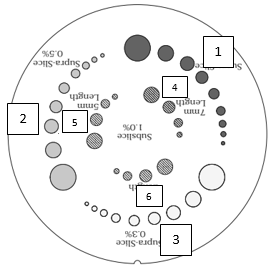 Compare as aquisições de 2 a 7 com a 1. Identifique qual variação de parâmetro melhora a capacidade de visualização de estruturas de baixo contraste.Avaliação QuantitativaPara o maior disco do grupo 1, meça a razão contraste-ruído para cada uma das 7 aquisições. Anote a posição que você escolheu para medir o sinal de fundo?Crie uma ROI tipo anel, centralize entre as estruturas externas e internas e meça o sinal e ruído do fundo, para cada uma das 7 aquisições. Recalcule as CNRs.Para criar uma ROI tipo anel siga os passos: Crie uma ROI circular de 65mm de diâmetro (ImageJ>Edit>Selection>Specify...)Com ela selecionada, adicione uma banda de tamanho 5mm. (ImageJ>Edit>Selection>Make Band...). Salve essa ROI com atalho “t”, para poder movê-la e reutilizada em outras imagens.Compare as aquisições de 2 a 7 com a 1. Identifique como a variação de parâmetro varia a CNR? Esse resulta concorda com os obtidos anteriormente?Avaliação da Resolução Espacial.Dentro da pasta IMAGENS> M3-Alto Contraste”, baixe e abra as 7 imagens. Contabilize quantos grupos de pares de linhas são identificados para cada uma das 7 imagens. Aplique ajuste de nível e de janela para maximizar a visualização dos grupos.Qual das imagens possui a melhor resolução espacial? Qual possui a pior?Quais parâmetros de irradiação e reconstrução mais impactam a resolução espacial?Dentre os filtros de reconstrução utilizados, qual se destaca na melhora da visualização dos grupos de pares de linhas?Membro do Grupo:Membro do Grupo:Membro do Grupo:Membro do Grupo:Membro do Grupo:Membro do Grupo:Membro do Grupo:Membro do Grupo:Membro do Grupo:Membro do Grupo:Membro do Grupo:Membro do Grupo:Membro do Grupo:Membro do Grupo:Membro do Grupo:PIPE 1PIPE 1Número da ColunaNúmero da ColunaNúmero da ColunaNúmero da ColunaNúmero da ColunaNúmero da ColunaNúmero da ColunaNúmero da ColunaNúmero da ColunaNúmero da ColunaNúmero da ColunaNúmero da ColunaDiâmetro(mm)PIPE 1PIPE 1121110987654321Diâmetro(mm)Número da Linha110,0Número da Linha28,0Número da Linha36,0Número da Linha44,0Número da Linha52,0Número da Linha61,5Número da Linha71,0Número da Linha80,7Número da Linha90,5Número da Linha100,4Número da Linha110,3Número da Linha120,2ContrasteContraste0,040,070,090,120,150,240,370,470,580,710,891,10Membro do Grupo:Membro do Grupo:Membro do Grupo:Membro do Grupo:Membro do Grupo:Membro do Grupo:Membro do Grupo:Membro do Grupo:Membro do Grupo:Membro do Grupo:Membro do Grupo:Membro do Grupo:Membro do Grupo:Membro do Grupo:Membro do Grupo:PIPE 1PIPE 1Número da ColunaNúmero da ColunaNúmero da ColunaNúmero da ColunaNúmero da ColunaNúmero da ColunaNúmero da ColunaNúmero da ColunaNúmero da ColunaNúmero da ColunaNúmero da ColunaNúmero da ColunaDiâmetro(mm)PIPE 1PIPE 1121110987654321Diâmetro(mm)Número da Linha110,0Número da Linha28,0Número da Linha36,0Número da Linha44,0Número da Linha52,0Número da Linha61,5Número da Linha71,0Número da Linha80,7Número da Linha90,5Número da Linha100,4Número da Linha110,3Número da Linha120,2ContrasteContraste0,040,070,090,120,150,240,370,470,580,710,891,10AquisiçãokVmAEspessuraFiltro11403502,5 mmStandard2803502,5 mmStandard3140502,5 mmStandard41403507,5 mmStandard51403502,5 mmBoneplus61403502,5 mmEdge71403502,5 mmDetailGruposGruposGruposGruposGruposGruposIMG1234561234567